Careefour des carrières    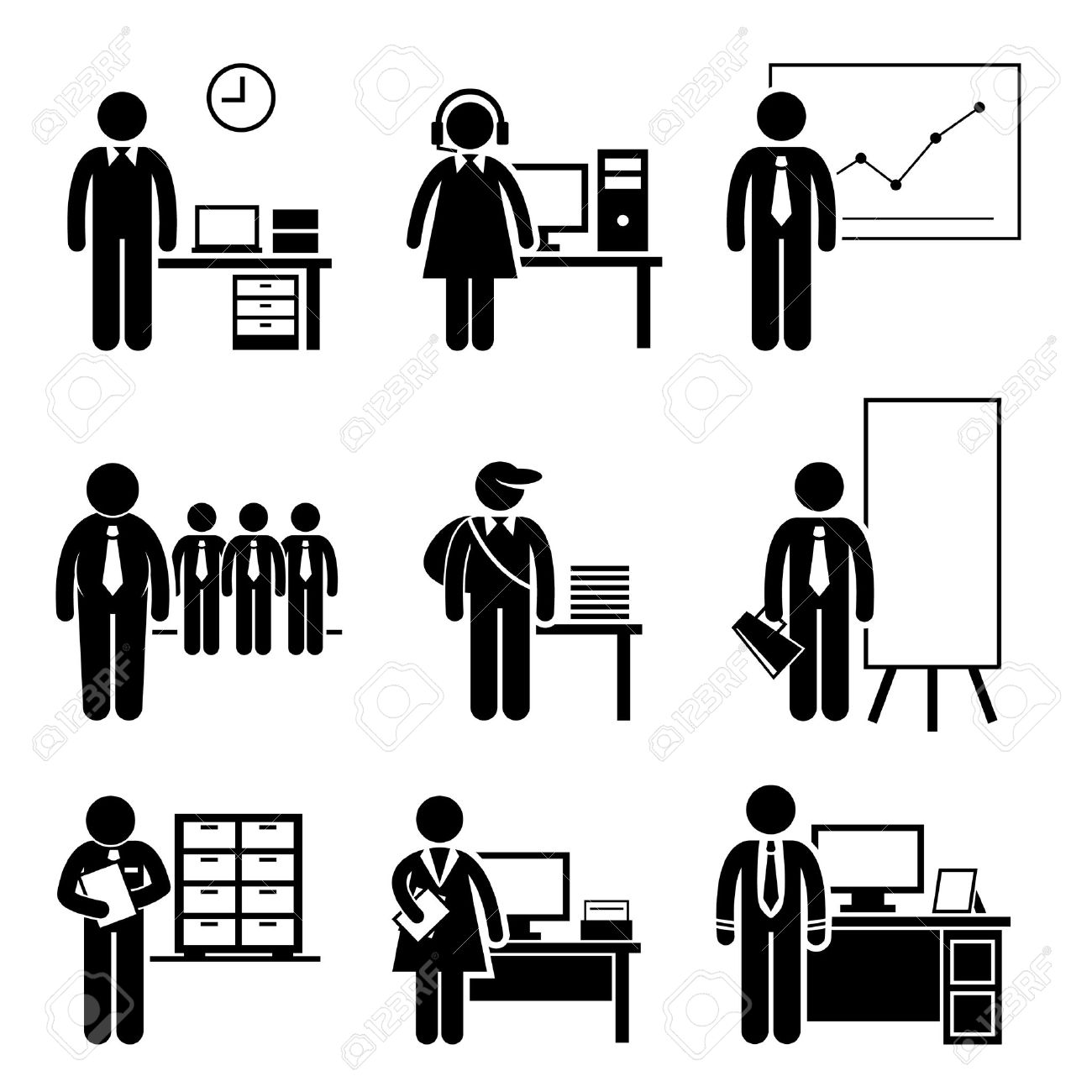 	Carrefour- crossroads/intersection	Invités- guests 	Variées- varied	Emplois- job	Entrevue- interview	Avenir- future	Écrivaine- writer	Artisanat- artisan	Combinaisons- combinations	Beaux-Arts- fine arts	Caricatures- caricatures	Réalisatrice de dessins animés- 		 	cartoonist	Cartes de vœux- greeting cards	Conteurs- storytellers	Instruire- teach	Être doué- to be gifted	Artiste de tatouage- tattoo artist	Gérer- to manage/ to handle	Guérir- to cure	Scientifiques- scientific	Géologues- geologists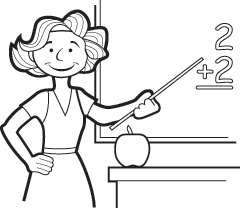 	Poursuivent- to chase	Inexplicables- inexplicable 	Complexes- complex	Appui- supportHabileté- skillPrécis- preciseÉcrivain- writerPharmacien- pharmacistPaléontologue- palaeontologistFactrices- post womenPlein air- the outdoors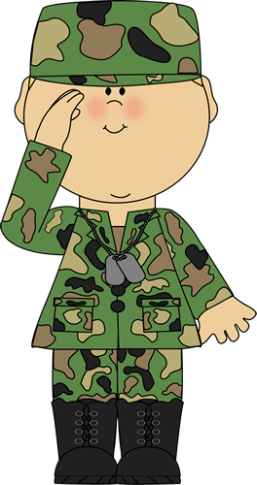 Colis- parcelsDébrouillard- resourceful Éboueur- garbage manSoldat- soldierTraductrice- translatorTraducteurs- translatorGamme- rangeJuridiques- legalScolaires- scholarlyAvocat- lawyerMetteur en scène- directorRédacteur- editorSténographe- court reporterLangues vivantes- spoken languages, modern languages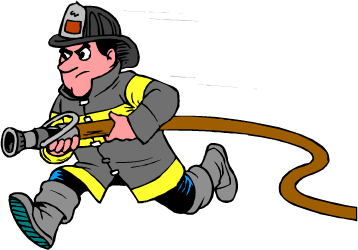 